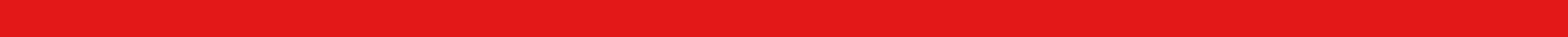 Memòria justificativa del servei:[títol del projecte]Ajuts dels Cupons a la Innovació 2019[Nom Empresa sol·licitant]Logo sol·licitantImportant:Signatura Representant legal Empresa BeneficiàriaSignatura Representant legal Proveïdor 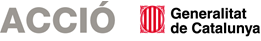 RESUM  Resum o abstract dels següents punts:EmpresaDescripció del serveiResultats aconseguitsDescripció proveïdorDesviacions si se n’han produït.Altres aspectes clau[Escriure aquí el contingut]L’EMPRESA i EL SERVEIDescripció i estratègia de l’empresa  Breu descripció estratègia empresa i principals reptes de futur[Escriure aquí el contingut]. Títol, descripció del servei subvencionatTítol del serveiBreu descripció del servei [Escriure aquí el contingut]Abast i resultats aconseguitsExplicació de les activitats realitzades i detall de les hores dedicades a cadascuna de les activitats Resultats del servei[Escriure aquí el contingut]VIABILITAT ECONÒMICA i PRESSUPOST DEL SERVEI SUBVENCIONATExplicar i argumentar:	Descripció del pressupost del servei:	Quin retorn econòmic s’espera obtenir del servei un cop realitzat: [Escriure aquí el contingut]QUALITAT DELS PROVEÏDORS i TRANSFERÈNCIA DE CONEIXEMENT Desglossament de les despeses de col·laboracions externesIndicar:	El paper de la entitat subcontractada que ha prestat el servei.[Escriure aquí el contingut]IMPACTE DEL SERVEI SUBVENCIONATIndicarIncrement dels resultats de l’empresa                    Impacte:              €Nous llocs de treball creats                                     Impacte:              personesLlocs de treball involucrats                                     Impacte:               persones    Reducció de costos                                                Impacte:              €             Crèdit fiscal generat                                                Impacte:              €              Propietat industrial generada                                  Impacte: